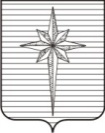 АДМИНИСТРАЦИЯ ЗАТО ЗВЁЗДНЫЙпостановление21.11.2022                                                                                                      № 1082О внесении изменений в административный регламент предоставления муниципальной услуги «Информационное обеспечение физических и юридических лиц на основе архивных документов, предоставление архивных справок, архивных выписок, копий архивных документов», утверждённый постановлением администрации ЗАТО Звёздный от 22.05.2020 № 448В соответствии с пунктом 9 части 1 статьи 43 Устава городского округа ЗАТО Звёздный Пермского края, Порядком разработки и утверждения административных регламентов предоставления муниципальных услуг, утверждённым постановлением администрации ЗАТО Звёздный от 16.12.2021 № 1349, в целях повышения качества предоставления муниципальных услуг администрация ЗАТО Звёздный постановляет:1. Внести в административный регламент предоставления муниципальной услуги «Информационное обеспечение физических и юридических лиц на основе архивных документов, предоставление архивных справок, архивных выписок, копий архивных документов», утверждённый постановлением администрации ЗАТО Звёздный от 22.05.2020 № 448 (в редакции постановления администрации ЗАТО Звёздный от 03.06.2022 № 565), следующие изменения:в абзаце одиннадцатом пункта 1.3, абзаце шестом пункта 2.16 слова «star@permkray.ru» заменить словами «administration@zvezdny.permkrai.ru»;в абзаце первом пункта 2.4 цифры «30» заменить цифрами «20»;в абзаце первом пункта 3.2.4 цифры «30» заменить цифрами «17».2. Отделу по развитию территории администрации ЗАТО Звёздный организовать работу по размещению настоящего постановления в информационно-телекоммуникационной сети Интернет на официальном сайте органов местного самоуправления ЗАТО Звёздный https://zatozvezdny.ru/ в течение 5 рабочих дней после дня официального опубликования настоящего постановления.3. Общему отделу администрации ЗАТО Звёздный обеспечить размещение изменений в соответствии с настоящим постановлением в федеральной государственной информационной системе «Федеральный реестр государственных и муниципальных услуг (функций)» в течение 3 календарных дней со дня официального опубликования настоящего постановления.4. Опубликовать настоящее постановление установленным порядком   в информационном бюллетене ЗАТО Звёздный «Вестник Звёздного».5. Настоящее постановление вступает в силу после дня его официального опубликования. 6. Контроль за исполнением постановления осуществляю лично.Глава ЗАТО Звёздный – глава администрации ЗАТО Звёздный                                             А.М. Швецов